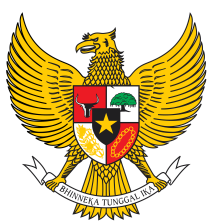 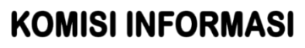 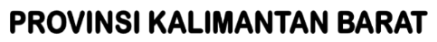 MONITORING DAN EVALUASI PENERAPAN UU KIPDI BADAN PUBLIK PROVINSI, KABUPATEN, DAN KOTASE-KALIMANTAN BARAT TAHUN 2018KELENGKAPAN STANDAR LAYANAN INFORMASI PUBLIKPETUNJUK UMUMInstrumen Monitoring dan Evaluasi Penerapan UU KIP ini merupakan satu kesatuan yang tidak terpisahkan dengan Petunjuk Teknis (Juknis) Pengisian Instrumen Monitoring dan Evaluasi Penerapan UU KIP, oleh karena itu sebelum memberikan jawaban pada setiap pernyataan dalam kuesioner ini, PPID agar terlebih dahulu mempelajari/memahami Petunjuk Teknis (Juknis) Pengisian Instrumen Monitoring dan Evaluasi Penerapan UU KIP.Instrumen Monitoring dan Evaluasi mengenai kelengkapan Standar Layanan Informasi Publik terdiri dari 20 butir pernyataan sebagaimana diatur dalam Peraturan Komisi Informasi Nomor 1 Tahun 2010 tentang Standar Layanan Informasi Publik (Perki tentang SLIP).Kuesioner diisi dan ditandatangani oleh Pejabat Pengelola Informasi Publik (PPID) Utama di Badan Publik Provinsi, Kabupaten/kota masing-masing.Setiap pernyataan harap dijawab secara jujur dan obyektif, karena data yang dihasilkan dari monitoring dan evaluasi ini akan digunakan acuan dalam melakukan perbaikan penerapan UU KIP dan keterbukaan informasi di kabupaten dan kota masing-masing dan diumumkan kepada publik.DATA RESPONDENMONITORING DAN EVALUASI PENERAPAN UU KIP BADAN PUBLIK PROVINSI, KABUPATEN, DAN KOTASE-KALIMANTAN BARAT TAHUN 2018Self Assesment Questionnaire (SAQ)		Data Badan PublikNama Badan Publik	:	___________________________________________________________________________________________________________________Alamat Badan Publik	:	___________________________________________________________________________________________________________________No. Telp/Faks	:	___________________________________________________________________________________________________________________Website	:	___________________________________________________________________________________________________________________Data Responden Nama   Responden	:	___________________________________________________________________________________________________________________Jabatan	:	___________________________________________________________________________________________________________________No.  Telp/HP	:	___________________________________________________________________________________________________________________E‐mail	:	___________________________________________________________________________________________________________________DATA RESPONDENMONITORING DAN EVALUASI PENERAPAN UU KIP BADAN PUBLIK PROVINSI, KABUPATEN, DAN KOTASE-KALIMANTAN BARAT TAHUN 2018Self Assesment Questionnaire (SAQ)Data PPID /Pejabat di bidang Informasi, Komunikasi atau KehumasanNama PPID/Pejabat di BidangInformasi, Komunikasi atauKehumasan	:	______________________________________________________________________________________________________________No. Telp/HP	:	______________________________________________________________________________________________________________Email	:	______________________________________________________________________________________________________________..........................,  ........................................... 2018Mengetahui dan Menyetujui	Responden 	PPID/Pejabat di bidang Informasi,		      Komunikasi atau Kehumasan	( ……………………….………………………… )	( ……………………………….………………… )